Министерство образования, науки и молодежи Республики КрымГосударственное бюджетное профессиональное образовательное учреждение Республики Крым«Симферопольский колледж сферы обслуживания и дизайна»МЕТОДИЧЕСКИЕ РЕКОМЕНДАЦИИк самостоятельной работе студентовпо ОП.03 Техническое оснащение и организация рабочего местапо профессии 43.01.09 Повар, кондитерСимферополь, 2017РАССМОТРЕНО                                                       СОГЛАСОВАНОна заседании цикловой комиссии                         Зам. директора по УПРпрофессии «Повар, кондитер»                              ГБПОУ РКПротокол №  __ от__________2017г.                   «Симферопольский колледжПредседатель ___________Е.Т. Танчинец           сферы обслуживания и дизайна»                                                                                   _____________ А.А. Сиверс                                                                      «___»_______________2017Методические рекомендации составлены на основе:- Рабочей программы по ОП.03 Техническое оснащение и организация рабочего места- Федерального государственного образовательного стандарта среднего профессионального образования по профессии 43.01.09 Повар, кондитерпо направлениям подготовки укрупненной группы профессий и специальностей: 43.00.00 Сервис и туризм, профиль – социально-экономическийРазработчик:Триголова Елена Николаевна – преподаватель специальных дисциплин первой категории СодержаниеВведение………………………………………………………………………….Пояснительная записка…………………………………………….………….4Разделы и темы программы ……………………………………..........................4Указания по выполнению  самостоятельных работСписок рекомендуемой литературы………………………………….……7Введение	Рабочая программа учебной дисциплины является частью примерной основной образовательной программы в соответствии с ФГОС СПО по профессии 43.01.09 Повар, кондитер.1.2. Место дисциплины в структуре примерной основной образовательной программы: дисциплина входит в общепрофессиональный цикл.1.3. Цель и планируемые результаты освоения дисциплины:Целями изучения дисциплины являются:ознакомление студентов с основами технического оснащения и организации рабочего места;  подготовка студентов к применению основ технического оснащения и организации рабочего места в последующей практической деятельности в качестве повара (кондитера) или его помощника,Задачами изучения дисциплины являются: изучение основных типов организаций общественного питания и используемое ими оборудование; изучение устройства и назначения основных видов технологического оборудования кулинарного и кондитерского производства: механического, теплового и холодильного оборудования; правил их безопасного использования; изучение видов раздачи и правил отпуска готовой кулинарной продукции  научиться проводить мелкий ремонт основного технологического оборудования кулинарного и кондитерского производства.В результате освоения дисциплины ОП.03. «Техническое оснащение и организация рабочего места» обучающийся должен:Уметь:организовывать рабочее место для обработки сырья, приготовления полуфабрикатов, готовой продукции, ее отпуска в соответствии с правилами техники безопасности, санитарии и пожарной безопасности;определять вид, выбирать в соответствии с потребностью производства технологическое оборудование, инвентарь, инструменты;подготавливать к работе, использовать технологическое оборудование по его назначению с учётом правил техники безопасности, санитарии и пожарной безопасности, правильно ориентироваться в экстренной ситуацииЗнать:классификацию, основные технические характеристики, назначение, принципы действия, особенности устройства, правила безопасной эксплуатации различных групп технологического оборудования;принципы организации обработки сырья, приготовления полуфабрикатов, готовой кулинарной и кондитерской продукции, подготовки ее к реализации;правила выбора технологического оборудования, инвентаря, инструментов, посуды для различных процессов приготовления и отпуска кулинарной и кондитерской продукции;способы организации рабочих мест повара, кондитера в соответствии с видами изготавливаемой кулинарной и кондитерской продукции;правила электробезопасности, пожарной безопасности;правила охраны труда в организациях питания.Пояснительная записка	Данная методическая разработка предназначена для выполнения й самостоятельной работы студентами. Самостоятельная работа подразумевает получение и закрепление знаний по некоторым вопросам программы. Знания, полученные при самостоятельном изучении вопросов некоторых тем, позволяют студентам расширить кругозор, кроме этого самостоятельное восприятие материала по профессиональному модулю позволяет воспитать в сознании студента необходимость работы со специализированной литературой.	Самостоятельная работа студентов представляет собой теоретические и практические задания, выполняется в виде конспекта, схем по предлагаемой тематике. Приветствуется выполнение заданий, не предусмотренных в данной методразработке, самостоятельно изучаемые материалы могут быть зачтены и учтены в выставлении оценок по итогам семестра. 	Методическая разработка содержит материалы помогающие сориентироваться для выполнения самостоятельной работы и список рекомендуемой литературы. На самостоятельную работу отводится 11 часовУказания к выполнению самостоятельной работыВыполнение задания следует излагать подробно и аккуратно.После получения проверенной преподавателем работы студент должен в этой же тетради исправить все отмеченные ошибки и недочеты. Вносить исправления в сам текст работы после ее проверки запрещается.Оценивание индивидуальных образовательных достижений по результатам выполнения СР производится в соответствии с универсальной шкалой (таблица).Разделы и темы программыУказания по выполнению самостоятельных работСоставление опорного конспекта — представляет собой вид внеаудиторной самостоятельной работы студента по созданию краткой информационной структуры, обобщающей и отражающей суть материала лекции, темы учебника. Опорный конспект призван выделить главные объекты изучения, дать им краткую характеристику, используя символы, отразить связь с другими элементами. Основная цель опорного конспекта— облегчить запоминание. В его составлении используются различные базовые понятия, термины, знаки (символы) — опорные сигналы. Опорный конспект — это наилучшая форма подготовки к ответу и в процессе ответа. Составление опорного конспекта к темам особенно эффективно у студентов, которые столкнулись с большим объемом информации при подготовке к занятиям и, не обладая навыками выделять главное, испытывают трудности при ее запоминании. Опорный конспект может быть представлен системой взаимосвязанных геометрических фигур, содержащих блоки концентрированной информации в виде ступенек логической лестницы; рисунка с дополнительными элементами и др. Задание составить опорный конспект по теме может быть как обязательным, так и дополнительным.Опорные конспекты могут быть проверены в процессе опроса по качеству ответа студента, его составившего или при проверке тетради.Затраты времени при составлении опорного конспекта зависят от сложности материала по теме, индивидуальных особенностей студента и определяются преподавателем.Роль преподавателя:• помочь в выборе главных и дополнительных элементов темы;• консультировать при затруднениях;• периодически предоставлять возможность апробирования эффективности конспекта в рамках занятия.Роль студента:• изучить материалы темы, выбрать главное и второстепенное;установить логическую связь между элементами темы;представить характеристику элементов в краткой форме;• выбрать опорные сигналы для акцентирования главной информации и отобразить в структуре работы;оформить работу и предоставить в установленный срок. Критерии оценки:соответствие содержания теме;правильная структурированность информации;наличие логической связи изложенной информации;соответствие оформления требованиям;аккуратность и грамотность изложения;работа сдана в срок.Составление сводной (обобщающей) таблицы по теме — это вид самостоятельной работы студента по систематизации объемной информации, которая сводится (обобщается) в рамки таблицы. Формирование структуры таблицы отражает склонность студента к систематизации материала и развивает его умения по структурированию информации. Краткость изложения информации характеризует способность к ее свертыванию. В рамках таблицы наглядно отображаются как разделы одной темы (одноплановый материал), так и разделы разных тем (многоплановый материал). Такие таблицы создаются как помощь в изучении большого объема информации, желая придать ему оптимальную форму для запоминания. Задание чаще всего носит обязательный характер, а его качество оценивается по качеству знаний в процессе контроля. Оформляется письменно.Затраты времени на составление сводной таблицы зависят от объема информации, сложности ее структурирования и определяется преподавателем. Роль преподавателя:• определить тему и цель;• осуществить контроль правильности исполнения, оценить работу.Роль студента:изучить информацию по теме;выбрать оптимальную форму таблицы;информацию представить в сжатом виде и заполнить ею основные графы таблицы;пользуясь готовой таблицей, эффективно подготовиться к контролю по заданной теме.Критерии оценкисоответствие содержания теме;логичность структуры таблицы;правильный отбор информации;• наличие обобщающего (систематизирующего, структурирующего, сравнительного) характера изложения информации;соответствие оформления требованиям;работа сдана в срок.Государственное бюджетное профессиональное образовательное учреждение Республики  Крым«Симферопольский колледж сферы обслуживания и дизайна»Тетрадьконтроля за выполнением самостоятельных работпо ОП.03 «Техническое оснащение и организаций рабочего места»  студент_____  1 курса  группы ____________________________________________________________________________________________________________________________Самостоятельная работа № 1Характеристика основных типов организаций питания.Цель: продолжить ознакомление с основными тапами организаций питания согласно ГОСТЗадания 1. Краткая характеристика бара.Задания 2. Краткая характеристика закусочной.Задания 3. Краткая характеристика столовой.Самостоятельная работа № 2Общие требования к организации рабочих мест повараРабочее место – этоТребования к планировке:Площадь рабочего местаПринцип расположения оборудования на рабочем местеОсновные характеристики рабочих местСанитарно-гигиенические требованияСамостоятельная работа № 3Организация работы зон кухни, предназначенных для обработки сырья и приготовления п/ф из мяса Задание 1: изучить организацию работы зон кухни, предназначенных для обработки сырья и приготовления п\ф из мясаЗадание 2: нарисовать схемуСамостоятельная работа № 4Организация реализации готовой кулинарной продукцииЗадание 1: изучить  Требования к реализации продукции общественного питания изложены в разделе 6 ГОСТ Р 50763-2007 "Услуги общественного питания. Продукция общественного питания, реализуемая населению. Общие технические условия".
Источник: https://znaytovar.ru/s/trebovaniya-k-realizacii-kulina.html Задание 2: составить сообщениеВ соответствии с ним продукцию общественного питания реализуют:
     - в зале предприятия общественного питания с потреблением на месте: методом самообслуживания (через раздаточные линии, "шведский стол", "салат-бар" и др.), через официантов и барменов;
     - на вынос и на вывоз по заказам потребителей, в том числе с доставкой на дом, к рабочим местам, местам обучения и др.;
- через магазины (отделы) кулинарии и столы заказов по месту изготовления;
     - вне предприятия (в раздаточных и доготовочных предприятиях питания, в магазинах (отделах) кулинарии, в собственной мелкорозничной сети, в других предприятиях общественного питания, при выездном обслуживании);
     - через розничную торговую сеть.
Продукцию общественного питания следует изготавливать в таком количестве и такими партиями (в том числе по индивидуальным заказам потребителей), чтобы ее реализация осуществлялась в сроки, установленные СП 2.3.6.1079-01 и СанПиН 2.3.2.1324-03.
При реализации продукции общественного питания в зале предприятия общественного питания используют посуду и приборы, в том числе одноразовые. При реализации продукции на вынос по заказам потребителей и вне предприятия используют потребительскую тару в соответствии с разделом 9 ГОСТ Р 50763-2007 "Услуги общественного питания. Продукция общественного питания, реализуемая населению. Общие технические условия".
При реализации температура горячих блюд (супов, соусов, напитков) должна быть не менее 75 °С, блюд и гарниров - не менее 65 °С, холодных супов и напитков - не более 14 °С.
Срок реализации блюд, находящихся на мармите, на горячей плите и в емкостях с подогревом для "шведского стола", должен быть не более трех часов с момента их изготовления и расфасовки.
     Холодные блюда, закуски и напитки должны быть выставлены в порционированном виде в охлаждаемые прилавки-витрины, "салат-бары", которые пополняют продукцией по мере ее реализации.
     Срок реализации холодных блюд в охлажденном состоянии должен быть не более одного часа с момента их изготовления и заправки.
 Для раздачи готовых блюд используют чистую, сухую посуду и столовые приборы. Повторное использование одноразовой посуды и приборов запрещается.
     Раздаточный инвентарь должен быть чистым, в достаточном количестве для каждого вида готовой продукции (блюда).
Полуфабрикаты, готовые блюда и другие изделия, вырабатываемые организациями для реализации через торговую сеть, изготавливаются по технологическим инструкциям, нормативной и технической документации, согласованной с органами Роспотребнадзора в установленном порядке.
     Продукция, реализуемая вне организации через торговую сеть, должна иметь санитарно-эпидемиологическое заключение органов Роспотребнадзора.
    При необходимости транспортирования готовой продукции она должна доставляться в термосах и в специально выделенной, хорошо вымытой посуде с плотно закрывающимися крышками. Срок хранения горячих первых и вторых блюд в термосах не должен превышать 3 ч (включая время их транспортировки).
Для доставки полуфабрикатов из заготовочных в доготовочные или магазины кулинарии используют чистую оборотную маркированную тару, соответствующую требованиям нормативной и технической документации, с плотно пригнанными крышками, а также упаковочные материалы, разрешенные органами Роспотребнадзора в установленном порядке.
      При реализации продукции должны быть созданы условия для раздельного хранения и отпуска полуфабрикатов и готовой продукции.
Пищевые отходы собирают в специальную промаркированную тару (ведра, бачки с крышками), которую помещают в охлаждаемые камеры или в другие специально выделенные для этой цели помещения.
     Бачки и ведра после удаления отходов промывают моющими и дезинфицирующими средствами, ополаскивают горячей водой 40-50°С и просушивают. Выделяется место для мытья тары для пищевых отходов.
     Для транспортирования отходов используют специально предназначенный для этой цели транспорт.
    При реализации продукции общественного питания исполнитель услуг обязан предоставить потребителям информацию, содержащую:
     - фирменное наименование (наименование) предлагаемой продукции с указанием способов приготовления и входящих в ее состав основных рецептурных компонентов;
     - сведения о массе (объеме) порции продукции общественного питания (блюда, изделия), емкости бутылки предлагаемого алкогольного напитка и об объеме его порций;
     - сведения о пищевой ценности продукции общественного питания (химическом составе и калорийности);
     - обозначение нормативных документов, в соответствии с которыми изготовлена продукция.
     Информацию о реализуемой продукции общественного питания в обязательном порядке доводят до потребителей различными способами: размещением в меню, в прейскуранте, на ценниках, этикетках, информационных листках, на доске потребителя либо иным способом, выбранным исполнителем услуг по собственному усмотрению.
      При производстве и реализации продукции общественного питания персонал обязан соблюдать правила личной гигиены, периодически проходить медицинские осмотры, гигиеническую подготовку и аттестацию в установленном порядке.
  Инвентарь, тара, посуда, упаковочные материалы, приборы и технологическое оборудование, применяемые при приготовлении и реализации продукции общественного питания, должны быть изготовлены из материалов, разрешенных к использованию в установленном порядке.
Источник: https://znaytovar.ru/s/trebovaniya-k-realizacii-kulina.htmlСамостоятельная работа № 5Универсальные приводыЗадание 1. В чем заключается универсальность универсальных приводов? Назовите маркировку привода, его основные части и название сменных механизмов? _____________________________________________________________________________________________________________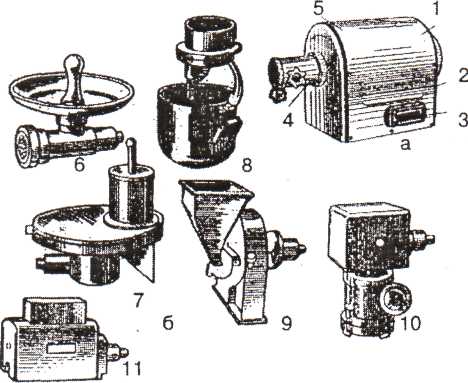 	1	2	3	4	5	6	7	8	9	10	11Задание 2.	Дополните недостающий алгоритм «Правила эксплуатации универсальных приводов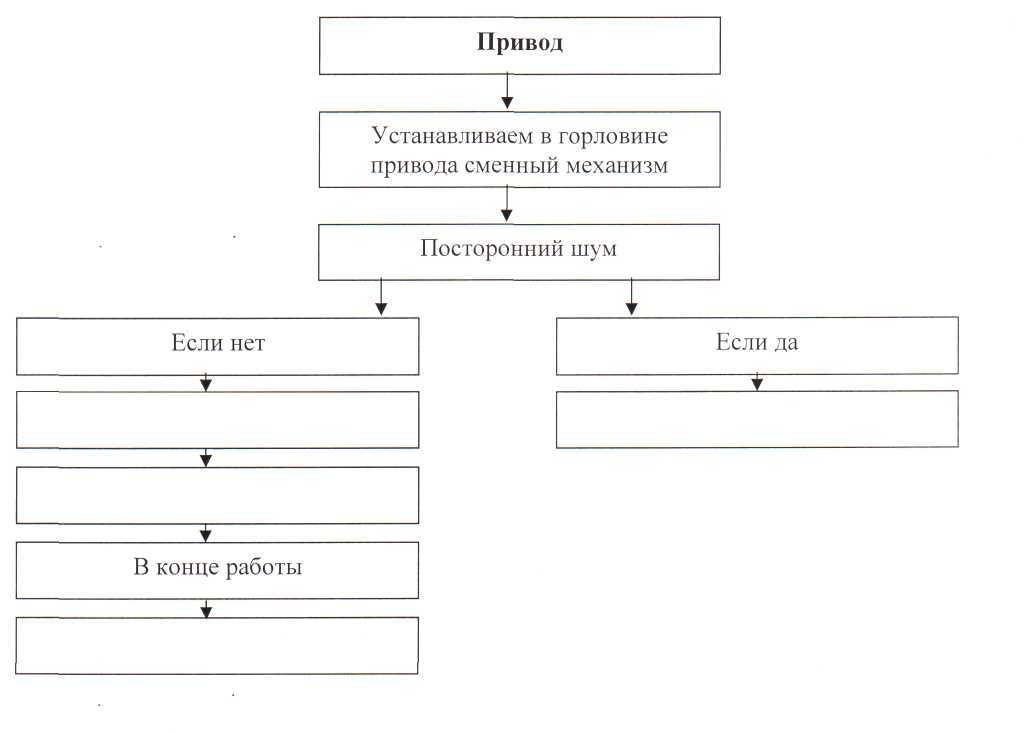 -6-Задание 3. ТестированиеСамостоятельная работа № 6Оборудование для обработки рыбыЗадание 1. Назовите основные части машины, пользуясь схемой:Задание 2. Заполните пропуски в текстеСкребок – это ………….. ……………., на поверхности которой по винтовой линии расположены …………….………. . Конец скребка имеет ………………. поверхность для очистки ……………. мест. Сверху скребок закрыт ………………… ……………… для предотвращения ……………… …………….. . Кроме того, кожух ……….…………….. руки работника.Задание 3. Тестовое задание.  Найдите правильный ответ Самостоятельная работа № 7Оборудование для процессов вакуумирования и упаковки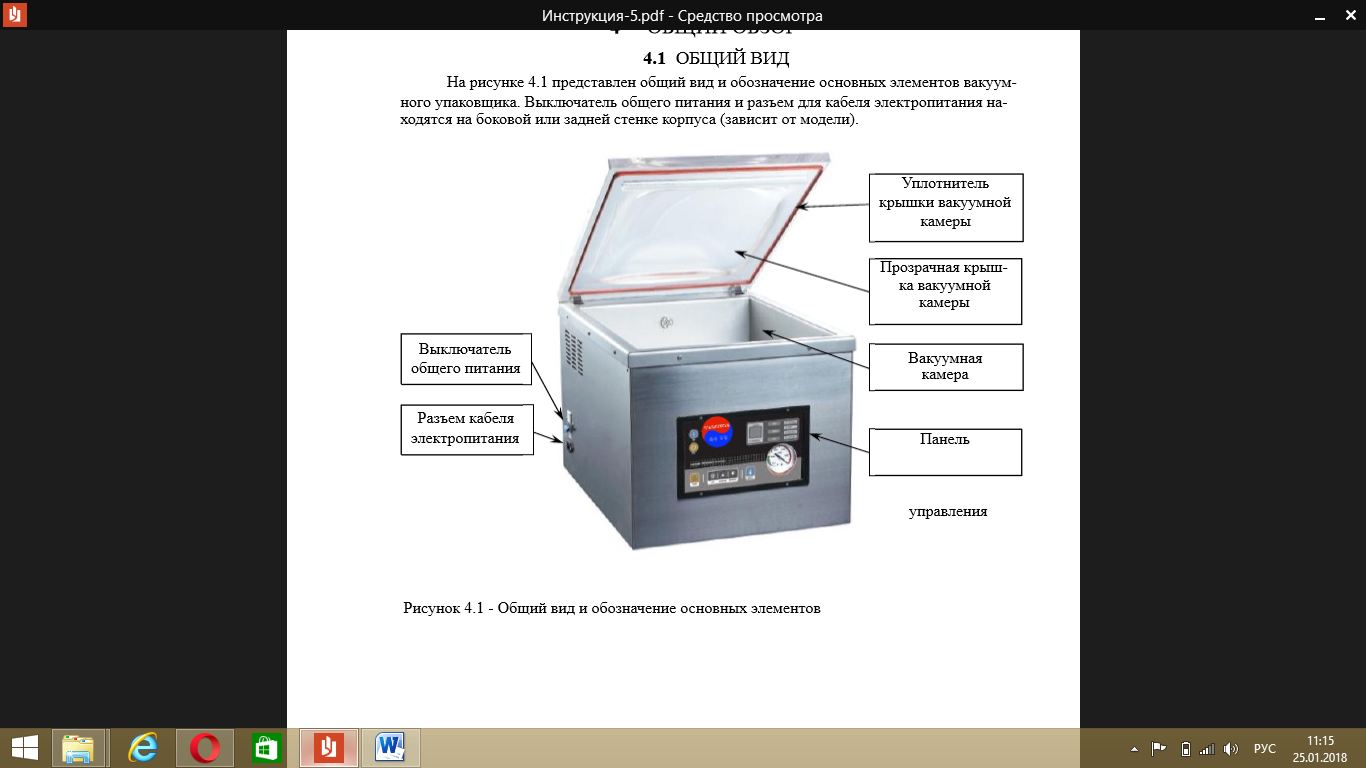 Самостоятельная работа № 8Оборудование для тонкого измельчения продуктов в замороженном виде.Пакоджет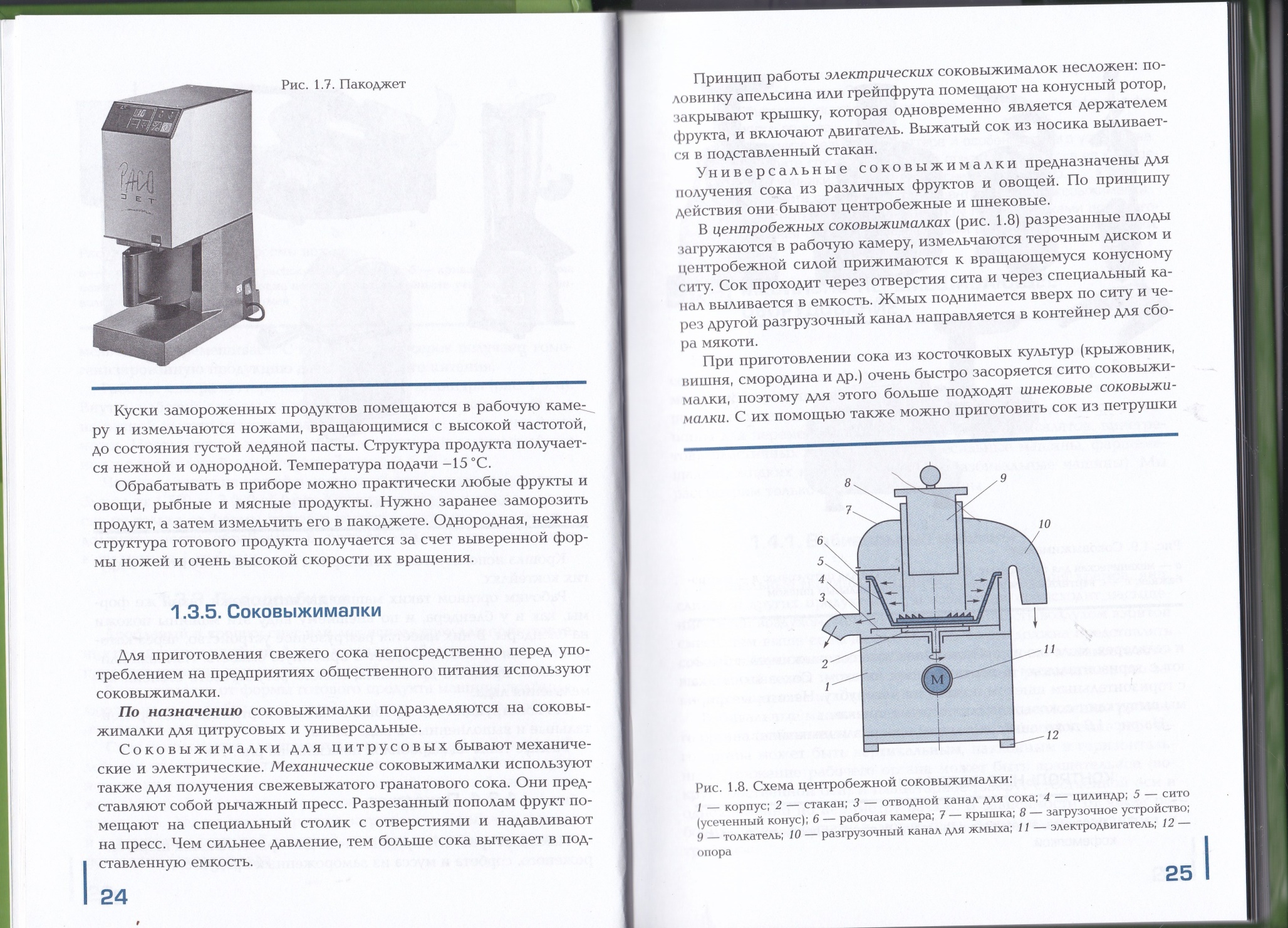 Самостоятельная работа 9Пищеварочные котлыРазновидности пищеварочных котлы :Расшифруйте маркировку:  К –                                               П-                                               Э –                                              100 - Назначение:                                                                                           Строение: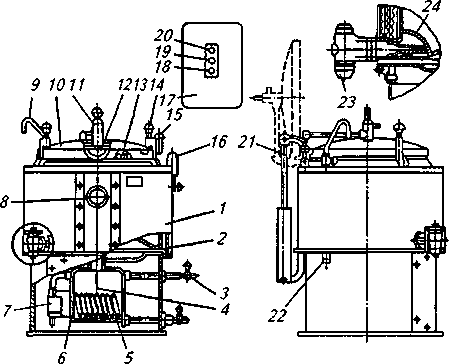 Охрана труда и правила безопасной эксплуатации:Самостоятельная работа 10Кофеварки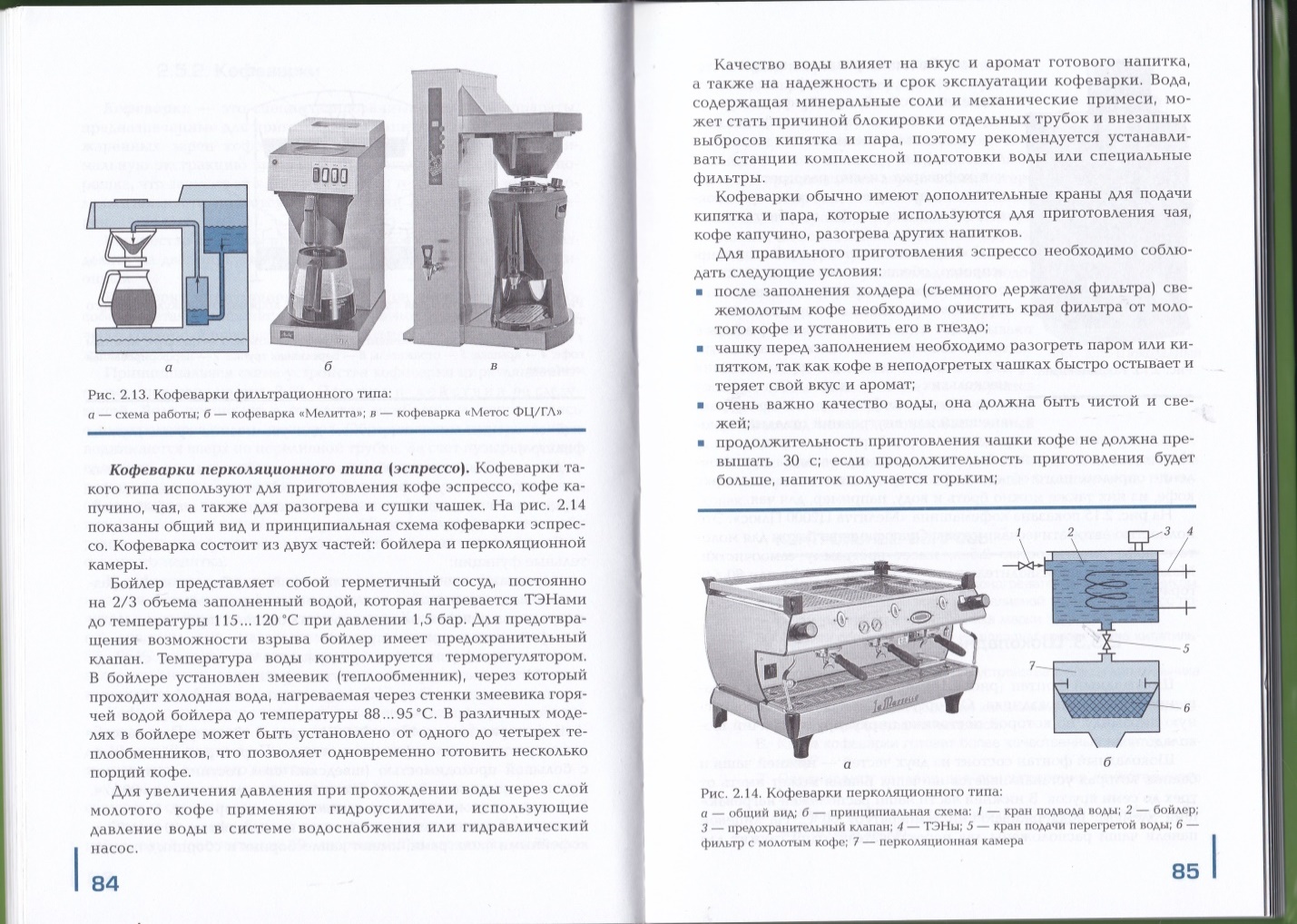 Охрана труда и правила безопасной эксплуатации: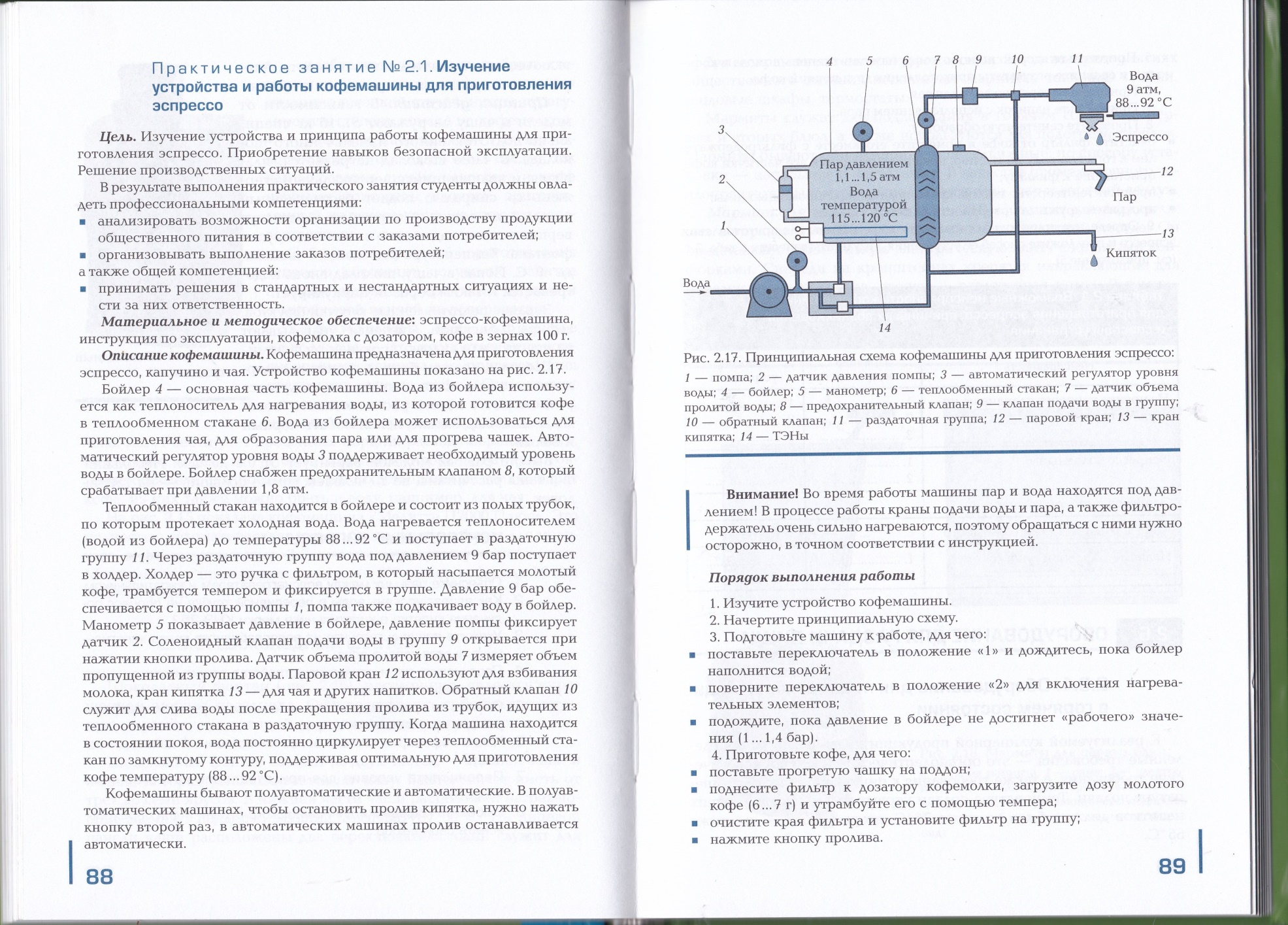 Самостоятельная работа 11Индукционные плиты. СВЧ аппаратыСамостоятельная работа 12Водогрейное  оборудованиеСамостоятельная работа 11Оборудование интенсивного охлаждения и шоковой заморозкиПроцент результативности (правильных ответов)Качественная оценка индивидуальных образовательных достиженийКачественная оценка индивидуальных образовательных достиженийПроцент результативности (правильных ответов)балл (отметка)вербальный аналог90 ÷ 1005отлично70 ÷ 894хорошо50 ÷ 693удовлетворительноменее 502неудовлетворительноНаименование темы программы№Тема самостоятельной работыФорма выполненияВремяна выполнениеРаздел 1Организация кулинарного и кондитерского производства в организациях питанияРаздел 1Организация кулинарного и кондитерского производства в организациях питанияРаздел 1Организация кулинарного и кондитерского производства в организациях питанияРаздел 1Организация кулинарного и кондитерского производства в организациях питанияРаздел 1Организация кулинарного и кондитерского производства в организациях питанияТема 1.1Классификация и характеристика основных типов организаций питания1Характеристика основных типов организаций питания.Составление опорного конспекта по теме1Тема 1.2Принципы организации кулинарного и кондитерского производства 2Общие требования к организации рабочих мест повараВыполнение  заданий, предложенных преподавателем13Организация работы зон кухни, предназначенных для обработки сырья и приготовления п/ф из мясаСоставление схемы14Организация реализации готовой кулинарной продукции.Сообщение 1Раздел 2Устройство и назначение основных видов технологического оборудования кулинарного и кондитерского производстваРаздел 2Устройство и назначение основных видов технологического оборудования кулинарного и кондитерского производстваРаздел 2Устройство и назначение основных видов технологического оборудования кулинарного и кондитерского производстваРаздел 2Устройство и назначение основных видов технологического оборудования кулинарного и кондитерского производстваРаздел 2Устройство и назначение основных видов технологического оборудования кулинарного и кондитерского производстваТема 2.1Механическое оборудование5Универсальные приводыВыполнение  заданий, предложенных преподавателем16Оборудование для обработки рыбыВыполнение  заданий, предложенных преподавателем17Оборудование для процессов вакуумирования и упаковкиСоставление опорного конспекта по теме18Оборудование для тонкого измельчения продуктов в замороженном виде.Составление опорного конспекта по теме1Тема 2.3.Тепловое оборудование9Пищеварочные котлы Выполнение  заданий, предложенных преподавателем110КофеваркиСоставление опорного конспекта по теме111Индукционные плиты. СВЧ аппаратыСоставление опорного конспекта по теме112Водогрейное  оборудованиеСоставление опорного конспекта по теме1Тема 2.4.Холодильное оборудование13Оборудование интенсивного охлаждения и шоковой заморозкиСоставление опорного конспекта по теме13.Ответьте на вопросы теста3. Ответьте на вопросы тестаВопросОтвет1. Как называются приводы, которые используются для приведения в действие одного исполнительного механизма?а) индивидуальные;  б) универсальные;  в) сменные.2. Как называют приводы, которые используют для приведения в действие нескольких сменных механизмов?а) индивидуальные;   б) универсальные;   в) сменные.3. Как называют приводы, которые используются в одном определенном цехе?а) общего назначения;  б) специализированные;   в) универсальные. ннназначен назначения назначения4. Как называются приводы, которые используются в разных цехах?а) индивидуальные;  б) специализированные;  в) универсальные.5. Что обозначает цифра в маркировке привода ПУ-0,6?а) название цеха; б) мощность электродвигателя;   в) завод изготовитель.6. Что обозначает буква Г в маркировке ПГ-0,6?а) общего назначения; б) специализированный; в) универсальный.7. Какой сменный механизм имеет марку МС2-70?а) многоцелевой механизм; б) мясорубка; в) овощерезка; г) рыхлитель.8. Какой сменный механизм имеет марку МС18-160?а) многоцелевой механизм; б) мясорубка;   в) овощерезка;  г) рыхлитель.9. Какой сменный механизм имеет марку МС19-1400?а) многоцелевой механизм;  б) мясорубка; в) овощерезка; г) рыхлитель.10. Какой сменный механизм имеет марку МС4-7-8-20?а) многоцелевой механизм;  б) мясорубка;  в) овощерезка;  г) рыхлитель.1. ________________________2. ________________________3. ________________________4. ________________________5. ________________________6. ________________________7. ________________________8. ________________________ВопросОтвет1. Что является рабочим органом рыбоочистительной машины?1. скребок2. кожух3 рычаг2. Какова производительность машины РО-1?1. 40 кг/час2. 250 кг/час3. 50 кг/час3. Как крепится электропривод к столу?1. с помощью болтов2. на резиновом основании3. кронштейном4. Назовите предохранительное устройство машины1. скребок2. кожух3. рычаг5. Каким движением рекомендуется перемещать скребок при очистке рыбы?1. отрывистым2. плавными3. возрастно-поступательными6. Как промывать скребок?1. в горячей воде при включенномэлектродвигателе2.  в горячей воде при выключенном электродвигателе7. Есть ли у рыбоочистительной машины рабочая камера?1. Да2. Нет8. Как защищен гибкий вал от резких перегибов?1. болтами2. пружинами3. тросом9. Какова масса рыбоочистительной машины?1. 2. 3. 10. Какое движение совершает рабочий орган?1. планетарное2. вращательное3. качательное